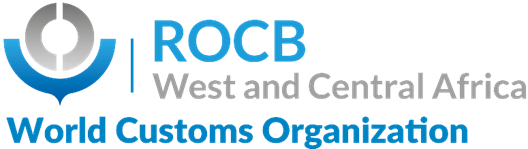 11th Virtual Meeting of Capacity Building Contact Points of Customs Administrations of the West and Central Africa Region2 to 4 December, 2020Draft Agenda Theme: Challenges of Customs Reform and Modernization in the Context of the COVID-19 Health Crisis.DAY 1 :  2 DECEMBER 2020DAY 1 :  2 DECEMBER 2020DAY 1 :  2 DECEMBER 2020DAY 1 :  2 DECEMBER 2020ITEMSTIME ACTIVITIESSPEAKERS/PARTICIPANTS109h0009h20 Opening of the meetingROCB WCO Secretariat Vice Chair’s Office 209h2009h30Nomination of the Bureau of the meeting Adoption of the draft work programmeModeration : ROCBSESSION INTRODUCTIVESESSION INTRODUCTIVESESSION INTRODUCTIVESESSION INTRODUCTIVE3   09h30   09h50Evaluation of the implementation of the recommendations of the 9th Meeting held in Kinshasa. DiscussionsROCB All participants409h5010h20Activities of the RTCs since the last meeting.(RTCs will be invited to present their training strategies in the context of challenges related to COVID-19).DiscussionsRTC AbujaRTC Brazzaville  RTC Ouagadougou All participants510h2010h50Secretariat Report on WCO Capacity Building Activities in the WCA Region DiscussionsWCO Secretariat All participants 10h50BreakSESSION 1 : Evolution of the regional strategySESSION 1 : Evolution of the regional strategySESSION 1 : Evolution of the regional strategySESSION 1 : Evolution of the regional strategyITEMSTIME ACTIVITIESSPEAKERS/PARTICIPANTS611h0511h35Report of the ROCB on its capacity building activities in the WCA Region DiscussionsROCB All participants711h3512h05Implementation of the 2018-2022 Regional Strategic PlanRegional trends from self-assessments of the implementation of the 2019 roadmapPresentation of the updated Regional Strategic Plan 2018-2022. DiscussionsROCB ROCB All participantsDAY 2 : 3 DECEMBER 2020DAY 2 : 3 DECEMBER 2020DAY 2 : 3 DECEMBER 2020ITEMSTIME ACTIVITIESSPEAKERS/PARTICIPANTSSESSION 2 : The management of the COVID-19 crisis and its impact on the implementation of the African Continental Free Trade Area AfCFTASESSION 2 : The management of the COVID-19 crisis and its impact on the implementation of the African Continental Free Trade Area AfCFTASESSION 2 : The management of the COVID-19 crisis and its impact on the implementation of the African Continental Free Trade Area AfCFTASESSION 2 : The management of the COVID-19 crisis and its impact on the implementation of the African Continental Free Trade Area AfCFTA89h009h30Presentation by the WCO Secretariat on the management of the COVID-19 crisis in the context of capacity building activities.Presentation of the survey report on the priorities of customs administrations in the West and Central Africa (WCA) region in terms of technical and financial assistance to respond to the COVID-19 crisis.DiscussionsWCO Secretariat ROCB All participants909h3010h10Sharing of experiences of Customs administrations on the management of the COVID-19 health crisis. (The Customs administrations identified will have to present their good practices on  the management of the COVID-19 crisis)  DiscussionsCôte d’IvoireGuineaGambiaGhanaAll participants10h10 Break1010h25 11h35The implementation of the AfCFTA in the context of the COVID-19 health crisisPresentation of the African Union Commission.Presentation of the RECs (ECOWAS, ECCAS).WCO perspective.Discussions (On this point, the Challenges related to the implementation of the AfCFTA in the context of the COVID-19 health crisis will first have to be presented, followed by a brief on envisaged adaptations  and the prospects for an effective implementation of the AfCFTA)AU Commission RECsWCO Secretariat All participants	DAY 3 : 4 DECEMBER 2020	DAY 3 : 4 DECEMBER 2020	DAY 3 : 4 DECEMBER 2020119h0010h00Awareness-raising on the annual self-assessment exercise.Presentation of the strategic management, evaluation and decision support tool "THE MIRROR".Awareness-raising on the annual exercise on capacity building needs analysis and expression.Discussions  ROCB ROCB WCO Secretariat / ROCBAll participants1210h0011h00Presentation and consideration of the draft  recommendations ROCB / All participants1311h00ClosingROCB WCO Secretariat Vice Chair’s Office 